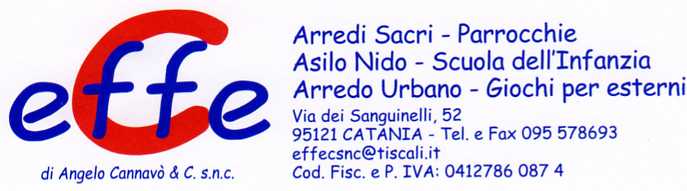 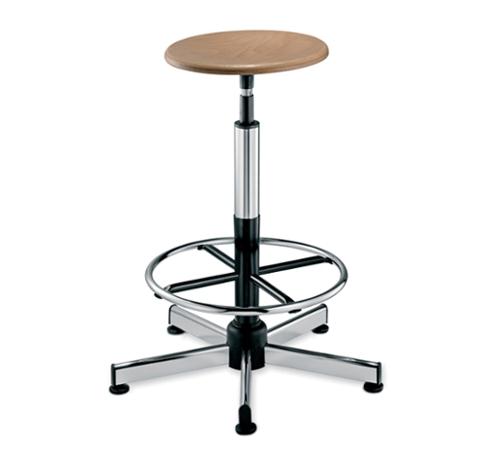 Descrizione:Sgabello con poggiapiedi, girevole, con sistema dirialzamento a vite. La struttura portante è in metalloed è dotato di n.ro 5 rotelle.La seduta è disponibile sia in faggio che imbottita,con rivestimento in similpelle nera.Dimensioni: diametro 55 cm, altezza da 62 a 74 cm
Categoria : Sedute per la scuola
 Codice: ES01021